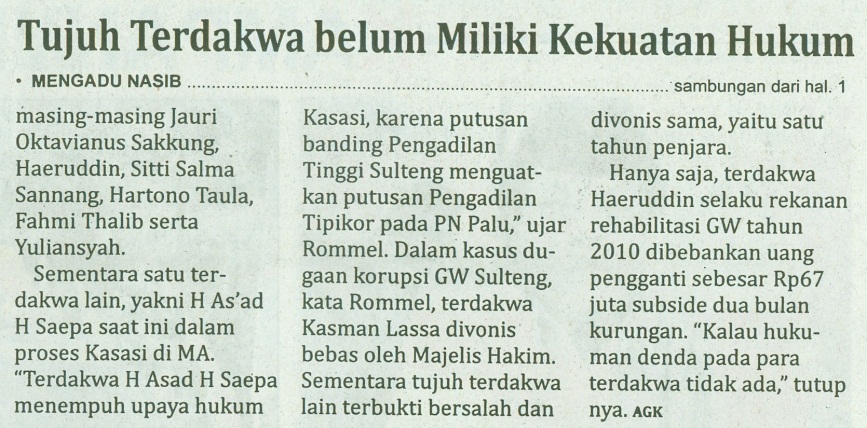 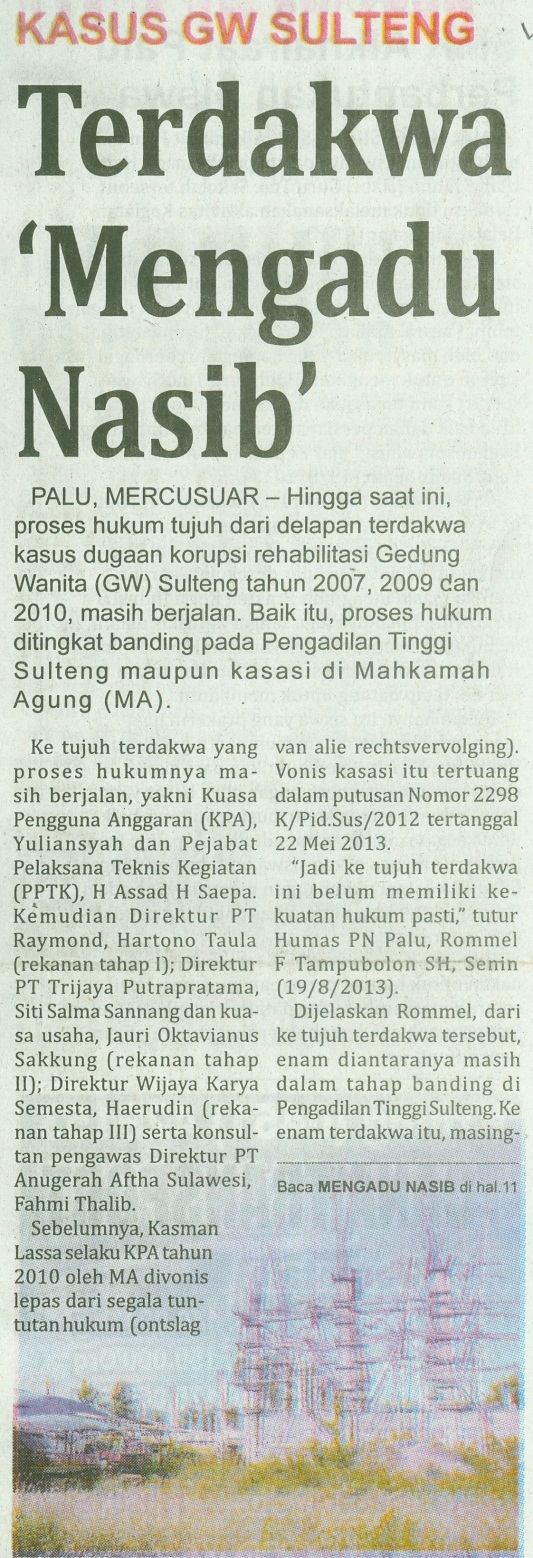 Harian    	:MercusuarKasubaudSulteng IHari, tanggal:Selasa, 20 Agustus 2013KasubaudSulteng IKeterangan:Halaman 01  Kolom 8-10;Hal. 11 Kol. 15-17KasubaudSulteng IEntitas:Provinsi Sulawesi TengahKasubaudSulteng I